Direkcija JP, Fadila Kurtagića 1, Kladanj		         - 1321600311487057 NLB bankaŠG »Konjuh«, Patriotske lige bb, Kladanj		ŠG »Sprečko«, Oslobođenja 13, Živinice		ŠG »Majevičko«, Majevička br 20, Srebrenik		ŠG »Vlaseničko«, Turalići, Kladanj			Društvo upisano u registar Kantonalnog suda Tuzla broj: UI-1525/02. Porezni identifikacioni broj društva 209129520001 	DATUM : 08.09.2021 god.BROJ PROTOKOLA: 9583/21BROJ JAVNE NABAVKE: 9583-A  II-09/21Na osnovu člana 8. Zakona o javnim nabavkama BiH (Sl.Glasnik BiH br. 39/14), Uputstva za pripremu tenderske dokumentacije (Sl.Glasnik BiH br. 90/14), i Pravilnika o postupku dodjele ugovora o uslugama iz Anexa II dio B Zakona o javnim nabavkama (Sl.Glasnik BiH br. 66/16), Ugovorni organ  u p u ć u j e:P O Z I VZA DOSTAVLJANJE PONUDE ZA NABAVKU USLUGA IZ ANEXA II DIO B ZAKONA O JAVNIM NABAVKAMAI – PREDMET NABAVKE1.1 Predmet postupka dodjele ugovora o uslugama iz Anexa II dio B Zakona o javnim nabavkama je:     Usluge eksploatacije ŠDS po redovnom planu za 2021 godinu u odjelu 15 GJ Maoča i odjelu 51 GJ Janja Tavna,ŠG Majevičko.1.2 Usluge će se pružati po slijedećim lotovima:1.3 Rok za izvršenje usluga je po projektu za izvršenje usluga,odnosno mjesečnoj dinamici iz projekta za izvođenje usluga.1.4 Mjesto izvršenja usluga je GJ Maoča i GJ Janja Tavna, ŠG Majevičko.1.5 Da dogovorite obilazak lokacije, molimo Vas da kontaktirate upravnika šumarije. 1.6 Ponuđačima je dozvoljeno podugovaranje. Ponuđač je dužan u svojoj ponudi naznačiti da li će dio       ugovora dati podugovaraču, te se mora izjasniti koji je to dio (opisno ili procentualno) koji će dati          podugovaraču.      Ponuđač sa najuspješnijom ponudom ne smije, bez prethodne saglasnosti ugovornog organa, sa       trećom stranom sklapati podugovor ni o jednom dijelu ugovora koji nije naveden u njegovoj       ponudi. Ugovorni organ će biti blagovremeno obaviješten, prije sklapanja podugovora, o       elementima ugovora za koje sklapa podugovor i o identitetu podugovarača. Ugovorni organ će       obavijestiti ponuđača o svojoj odluci u roku od 15 (petnaest) od prijema obavijesti i navesti svoje       razloge ukoliko odbija odobriti takvu odluku. Ugovorni organ neće odobriti zaključenje ugovora s       podugovaračem, ako on ne ispunjava uslove propisane čl. 44.- 52. Zakona. Ponuđač kojem je       dodijeljen ugovor snosi punu odgovornost za realizaciju ugovora.   1.7 Rok važenja ponude je 60 dana od dana otvaranja ponuda.        Ukoliko ponuđač u ponudi ne navede rok važenja ponude, onda se smatra da je rok važenja       ponude onaj koji je naveden u tenderskoj dokumentaciji.       U slučaju da je period važenja ponude kraći od roka navedenog u tenderskoj dokumentaciji,          ugovorni organ će odbiti takvu ponudu u skladu sa članom 60. stav (1) Zakona.II – PRAVO UČEŠĆAPravo učešća u postupku nabavke usluga iz Anexa II dio B Zakona o javnim nabavkama imaju ponuđači koji su registrovani i ovlašteni za obavljanje djelatnosti koja je predmet ovog postupka. Ugovorni organ, zadržava pravo da odbije ponudu ponuđača koji ne zadovoljava minimalne uslove iz čl.44.- 52. Zakona o javnim nabavkama, što se preciznije reguliše u dokumentaciji poziva za dostavu ponuda.III – SADRŽAJ PONUDEPonuđač je obavezan dostaviti ponudu koja sadrži:1. Obrazac za dostavljanje ponude i Obrazac za cijenu ponude – dati u prilogu 2. Aktuelni izvod iz sudskog registra ili drugi relevantni dokaz o registaciji – ne stariji od 3     mjeseca  (original ili kopija ovjerena od strane nadležne unstitucije)       3. Upotrebna dozvola sredstava za rad izdata od akreditovanog instituta (za motorne pile i             traktore koji su navedeni u specifikaciji sredstava za rad)     (original ili kopija ovjerena od strane nadležne unstitucije)4. Potpisana i ovjerena Izjava ponuđača o ispunjenosti uslova iz člana 45. Zakona o javnim    nabavkama Bosne i Hercegovine (“Službeni glasnik BiH br.39/14”), a ovjerena kod nadležnog    organa u formi i na način koji je propisala Agencija za javne nabavke BiH    (ponuđač kojem bude dodijeljen ugovor dužan je u roku od 10 dana od dana prijema Odluke o      odabiru najpovoljnijeg ponuđača dostaviti original ili ovjerene kopije dokumenata ne starije     od 3 mjeseca računajući od dana dostavljanja ponude, kojima dokazuje tačnost navoda iz      Izjave o ispunjenosti uslova iz člana 45. Zakona)             U slučaju da ponudu dostavlja fizičko lice u smislu odredbe člana 2. stav (1) tačka c) Zakona, u             svrhu dokaza u smislu ispunjavanja uslova lične sposobnosti iz člana 45. ZJN BiH dužan je             dostaviti slijedeće dokaze:             a)potvrda nadležnog opštinskog organa da je registrovan i da obavlja djelatnost za koju je                 registrovan u smislu tačke 2 (relevantni dokaz o registraciji-original ili ovjerena kopija,ne                 starija od 3 mjeseca              b)potvrda nadležne poreske uprave da izmiruje doprinose za penziono-invalidsko osiguranje i                  zdravstveno osiguranje za sebe i zaposlene (ukoliko ima zaposlenih u radnom odnosu),              c)potvrda nadležne poreske uprave da izmiruje sve poreske obaveze kao fizičko lice                 registrovano za samostalnu djelatnost. 5. Potpisana i ovjerena Izjava ponuđača o sukobu interesa iz člana 52. Zakona o javnim     nabavkama Bosne i Hercegovine (“Službeni glasnik BiH br.39/14”), a ovjerena kod nadležnog    organa u formi i na način koji je propisala Agencija za javne nabavke BiH.IV – PODNOŠENJE I OTVARANJE PONUDAZapečaćenu ponudu sa naznačenom punom adresom ponuđača dostaviti, isključivo na protokol ugovornog organa – adresa: JP „ Šume Tuzlanskog kantona „ dd Ul. Majevička  br.20 Srebrenik, sa naznakom: ˝Ponuda za nabavku Usluge eksploatacije ŠDS po redovnom planu za 2021 godinu u odjelu 15 GJ Maoča i odjelu 51 GJ Janja Tavna,ŠG Majevičko. – navesti broj LOT-a  – NE OTVARAJ˝. U razmatranje će se uzeti samo ponude koje stignu na protokol najkasnije do 22.09.2021. godine do 0900 sati.Sve ponude koje pristignu poslije naznačenog roka, bez obzira kad su poslane, neće biti uzete u razmatranje.Zainteresirani ponuđači mogu prisustvovati otvaranju ponuda koje će se održati 22.09.2021. godine u 0915 sati u prostorijama ugovornog organa Ul. Majevička  br.20 Srebrenik.V – KRITERIJI ZA ODABIR NAJPOVOLJNIJEG PONUĐAČAUgovorni organ će dodjelu ugovora odnosno vrednovanje ponude zasnivati na primjeni kriterija ˝najniža cijena˝. Komisija za nabavke će u saradnji sa rukovodstvom gazdinstva i interne analize izvršiti procjenu trenutne angažovanosti sredstava za rad svakog ponuđača i na osnovu toga pristupiti ocjeni najpovoljnijeg ponuđača. Ako bude procijenjeno da su kapaciteti nekih od ponuđača angažovani u drugim odjelima i da zbog toga neće moći izvršiti usluge u zadanoj dinamici u odjelima koji su predmet nabavke, ponuda takvih ponuđača se neće razmatrati.VI – ANALIZA PONUDA I DONOŠENJE ODLUKE O IZBORU NAJPOVOLJNIJEG PONUĐAČAPonuda treba da sadrži sve tražene dokumente navedene u ovom pozivu, na način i u formi utvrđenoj u ovom pozivu, u suprotnom ista može biti eliminisana zbog formalno pravnih ili suštinskih nedostataka.Ponuda treba biti otkucani ili napisani  neizbrisivom tintom. Svi listovi ponude moraju biti čvrsto uvezani (ponuda osigurana jemstvenikom), sa označenim stranicama. Svi listovi ponude trebaju biti parafirani ili potpisani od osobe, odnosno osoba koje su ovlaštene da zastupaju ponuđača. Sve dopune i izmjene ponude moraju biti čitljive i parafirane od ovlaštenih osoba.Ugovorni organ će komisijski otvoriti ponudu, konstatovati da li ponuda tehnički, ekonomski i pravno ispunjava zahtjev ugovornog organa, te pristupiti vrednovanju ponuda u skladu sa utvrđenim kriterijima.Ugovorni organ će komisijski nakon provedenog postupka  analize i vrednovanja ponuda, donijeti odluku o izboru najpovoljnijeg ponuđača te nakon pravovaljanosti odluke pozvati izabranog ponuđača radi zaključenja ugovora kojim će se regulisati predmetna nabavka kao i prava i obveze ugovornih strana.VII – DODATNE INFORMACIJETenderska dokumentacija se može preuzeti najkasnije 22.09.2021. godine i to na slijedeći način:u prostorijama ugovornog organa ili putem elektronske pošte ili putem pošte ili preuzimanjem na web stranici ugovornog organa.Zainteresovani ponuđač može u pismenoj formi od ugovornog organa tražiti pojašnjenje dokumentacije iz predmetnog poziva najkasnije do 22.09.2021.godine, lično ili dostavljanjem pisma na faks broj: 035/621-075.Kontakt osoba je Mirza Rustemović koju možete dobiti putem tel. 035/621-282.Ugovorni organ ne snosi nikakve troškove ponuđača nastale po ovom postupku o javnoj nabavi.Ugovorni organ, zadržava pravo da prekine – otkaže postupak dodjele ugovora iz razloga – slučajeva navedenih u Zakonu o javnim nabavkama. v.d. Direktor_______________________Selimbašić Senad dipl.ing.šum.OBRAZAC ZA DOSTAVLJANJE PONUDEBroj nabavke : ………………………………. UGOVORNI ORGAN* JP „ Šume Tuzlanskog kantona „ dd Kladanj Ul. Fadila Kurtagića br.1PONUĐAČ* (Upisuje se naziv ponuđača i ID broj ponuđača) .......................................................................................................................................................*Ukoliko ponudu dostavlja grupa  ponuđača, upisuju se isti podaci za sve članove grupe ponuđača, kao i kada ponudu dostavlja samo jedan ponuđač, a pored naziva ponuđača koji je predstavnik grupe ponuđača upisuje i se podatak da je to predstavnik grupe ponuđača. Podugovarač se ne smatra članom grupe ponuđača u smislu postupka javne nabavke.   KONTAKT OSOBA (za konkretnu ponudu)  IZJAVA PONUĐAČA*  *Ukoliko ponudu dostavlja grupa ponuđača, onda Izjavu ponuđača popunjava predstavnik grupe ponuđača.  U postupku  javne nabavke, koju ste pokrenuli i koja je objavljena na web stranici ugovornog organa, Broj tenderske dokumentacije ………………...................................,  dana …………..........., dostavljamo ponudu i izjavljujemo slijedeće:  1. U skladu sa sadržajem i zahtjevima tenderske dokumentacije br. ………................(broj nabavke koji je dao ugovorni organ), ovom izjavom prihvatamo njene odredbe u cijelosti, bez ikakvih rezervi ili ograničenja.  2. Ovom ponudom odgovaramo zahtjevima iz tenderske dokumentacije za isporuku roba/usluga/radova, u skladu sa uslovima utvrđenim u tenderskoj dokumentaciji, kriterijima i utvrđenim rokovima, bez ikakvih rezervi ili ograničenja.  3. Cijena naše ponude (bez PDV-a)  je LOT 1____________________KM                                                                LOT 2____________________KM                                                                LOT 3____________________KM      U prilogu se nalazi i obrazac za cijenu naše ponude, koji je popunjen u skladu sa zahtjevima iz tenderske dokumentacije. U slučaju razlika u cijenama iz ove Izjave i Obrasca za cijenu ponude, relevantna je cijena iz obrasca za cijenu ponude.  4. Ova ponuda važi 60  dana, računajući od isteka roka za prijem ponuda.   5. Ako naša ponuda bude najuspješnija u ovom postupku javne  nabavke, obavezujemo se:    a) dostaviti dokaze o kvalificiranosti, u pogledu lične sposobnosti, ekonomske i finansijske           sposobnosti, te tehničke i profesionalne  sposobnosti koji su traženi tenderskom             dokumentacijom i u roku koji je utvrđen, a što potvrđujemo izjavama u ovoj ponudi; Ime i prezime osobe koja je ovlaštena da predstavlja ponuđača:[…………………………]Potpis ovlaštene osobe: […………………………] Mjesto i datum: [……………………………...….] Pečat preduzeća: Uz ponudu je dostavljena slijedeća dokumentacija: [Popis dostavljenih dokumenata, izjava i obrazaca sa nazivima istih]Izjava o ispunjenosti uslova iz člana 45. stav (1) tačaka od a) do d) Zakona o javnim nabavkama BiH („Službeni glasnik BiH“ broj: 39/14)   Ja, nižepotpisani ____________________ (Ime i prezime), sa ličnom kartom broj: ____________________ izdatom od ____________________, u svojstvu predstavnika privrednog društva ili obrta ili srodne djelatnosti ________________________________________ (Navesti položaj, naziv privrednog društva ili obrta ili srodne djelatnosti), ID broj: _______________________, čije sjedište se nalazi u ____________________ (Grad/općina), na adresi _____________________ (Ulica i broj), kao kandidat/ponuđač u postupku javne nabavke ___________________________________________ (Navesti tačan naziv i vrstu postupka javne nabavke), a kojeg provodi ugovorni organ  _________________________________________ (Navesti tačan naziv ugovornog organa), za koje je objavljeno obavještenje o javnoj nabavci (ako je objavljeno obavještenje) broj: ____________________ u „Službenom glasniku BiH“ broj: ____________________, a u skladu sa članom 45. stavovima (1) i (4) pod punom materijalnom i kaznenom odgovornošću  IZJAVLJUJEMKandidat/ponuđač __________________________ u navedenom postupku javne nabavke, kojeg predstavljam, nije:  Pravosnažnom sudskom presudom u kaznenom postupku osuđen za kaznena djela organiziranog kriminala, korupcije, prevare ili pranja novca u skladu s važećim propisima u BiH ili zemlji u kojoj je registriran;  Pod stečajem ili je predmetom stečajnog postupka ili je pak predmetom postupka likvidacije;  Propustio ispuniti obaveze u vezi s plaćanjem penzionog i invalidskog osiguranja i zdravstvenog osiguranja u skladu s važećim propisima u BiH ili zemlji u kojoj je registriran;  Propustio ispuniti obaveze u vezi s plaćanjem direktnih i indirektnih poreza u skladu s važećim propisima u BiH ili zemlji u kojoj je registriran.  U navedenom smislu sam upoznat sa obavezom kandidata/ponuđača da u slučaju dodjele ugovora dostavi dokumente iz člana 45. stav (2) tačke od a) do d) na zahtjev ugovornog organa i u roku kojeg odredi ugovorni organ shodno članu 72. stav (3) tačka a).  Nadalje izjavljujem da sam svjestan da krivotvorenje službene isprave, odnosno upotreba neistinite službene ili poslovne isprave, knjige ili spisa u službi ili poslovanju kao da su istiniti predstavlja kazneno djelo predviđeno Kaznenim zakonima u BiH, te da davanje netačnih podataka u dokumentima kojima se dokazuje lična sposobnost iz člana 45. Zakona o javnim nabavkama predstavlja prekršaj za koji su predviđene novčane kazne od 1.000,00 KM do 10.000,00 KM za ponuđača (pravno lice) i od 200,00 KM do 2.000,00 KM za odgovorno lice ponuđača.  Također izjavljujem da sam svjestan da ugovorni organ koji provodi navedeni postupak javne nabavke shodno članu 45. stav (6) Zakona o javnim nabavkama BiH u slučaju sumnje u tačnost podataka datih putem ove izjave zadržava pravo provjere tačnosti iznesenih informacija kod nadležnih organa.   Izjavu dao:  ____________________  Mjesto i datum davanja izjave:  ____________________  Potpis i pečat nadležnog organa:  ____________________                            M.P.   PISMENA IZJAVAIZ ČLANA 52. ZAKONA O JAVNIM NABAVKAMAJa, nižepotpisani  ____________________ (Ime i prezime), sa ličnom kartom broj : ____________________  izdatom od ____________________, u svojstvu predstavnika privrednog društva ili obrta ili srodne djelatnosti ______________________________________________ (Navesti položaj, naziv privrednog društva ili obrta ili srodne djelatnosti), ID broj : _____________________, čije sjedište se nalazi u ____________________ (Grad/općina), na adresi ____________________ (Ulica i broj), kao kandidat/ponuđač u postupku javne nabavke __________________________________________ (Navesti tačan naziv i vrstu postupka javne nabavke), a kojeg provodi ugovorni organ ______________________________________ (Navesti tačan naziv ugovornog organa), za koje je objavljeno obavještenje o javnoj nabavci (ako je objavljeno obavještenje) broj : ____________________ u „Službenom glasniku BiH“ broj : ____________________, a u skladu sa članom 52. stav (2) Zakona o javnim nabavkama pod punom materijalnom i kaznenom odgovornošćuIZJAVLJUJEM1. Nisam ponudio mito ni jednom licu uključenom u proces javne nabavke, u bilo kojoj fazi procesa javne nabavke.2. Nisam dao, niti obećao dar, ili neku drugu povlasticu službenom ili odgovornom licu u ugovornom organu, uključujući i strano službeno lice ili međunarodnog službenika, u cilju obavljanja u okviru službene ovlasti, radnje koje ne bi trebalo da izvrši, ili se suzdržava od vršenja djela koje treba izvršiti on, ili neko ko posreduje pri takvom podmićivanju službenog ili odgovornog lica.3. Nisam dao ili obećao dar ili neku drugu povlasticu službenom ili odgovornom licu u ugovornom organu uključujući i strano službeno lice ili međunarodnog službenika, u cilju da obavi u okviru svoje službene ovlasti, radnje koje bi trebalo da obavlja, ili se suzdržava od obavljanja radnji, koje ne treba izvršiti.4. Nisam bio uključen u bilo kakve aktivnosti koje za cilj imaju korupciju u javnim nabavkama.5. Nisam sudjelovao u bilo kakvoj radnji koja je za cilj imala korupciju u toku postupka javne nabavke.Davanjem ove izjave, svjestan sam kaznene odgovornosti predviđene za kaznena djela primanja i davanja mita i kaznena djela protiv službene i druge odgovornosti i dužnosti utvrđene u Kaznenim zakonima Bosne i Hercegovine.Izjavu dao:  ____________________  Mjesto i datum davanja izjave:  ____________________  Potpis i pečat nadležnog organa:  ____________________                            M.P.   OBRAZAC ZA CIJENU PONUDE LOT 1Naziv ponuđača: _____________________    ŠG “Majevičko” Ukupna vrijednost usluga bez PDV (slovima) : _________________________________Potpis i pečat ponuđača__________________________Napomena:1. Cijene moraju biti izražene u KM. Za svaku stavku u ponudi mora se navesti cijena.2. Cijena ponude se iskazuje bez PDV-a i sadrži sve naknade koje ugovorni  organ treba platiti dobavljaču. Ugovorni organ ne smije imati nikakve dodatne troškove osim onih koji su navedeni u ovom obrascu.3. U slučaju razlika između jediničnih cijena i ukupnog iznosa, ispravka će se izvršiti u skladu sa jediničnim cijenama.4. Jedinična cijena stavke se ne smatra računskom greškom, odnosno ne može se ispravljati.OBRAZAC ZA CIJENU PONUDE LOT 2Naziv ponuđača: _____________________    ŠG “Majevičko” Ukupna vrijednost usluga bez PDV (slovima) : _________________________________Potpis i pečat ponuđača__________________________Napomena:1. Cijene moraju biti izražene u KM. Za svaku stavku u ponudi mora se navesti cijena.2. Cijena ponude se iskazuje bez PDV-a i sadrži sve naknade koje ugovorni  organ treba platiti dobavljaču. Ugovorni organ ne smije imati nikakve dodatne troškove osim onih koji su navedeni u ovom obrascu.3. U slučaju razlika između jediničnih cijena i ukupnog iznosa, ispravka će se izvršiti u skladu sa jediničnim cijenama.4. Jedinična cijena stavke se ne smatra računskom greškom, odnosno ne može se ispravljati.OBRAZAC ZA CIJENU PONUDE LOT 3Naziv ponuđača: _____________________    ŠG “Majevičko” Ukupna vrijednost usluga bez PDV (slovima) : _________________________________Potpis i pečat ponuđača__________________________Napomena:1. Cijene moraju biti izražene u KM. Za svaku stavku u ponudi mora se navesti cijena.2. Cijena ponude se iskazuje bez PDV-a i sadrži sve naknade koje ugovorni  organ treba platiti dobavljaču. Ugovorni organ ne smije imati nikakve dodatne troškove osim onih koji su navedeni u ovom obrascu.3. U slučaju razlika između jediničnih cijena i ukupnog iznosa, ispravka će se izvršiti u skladu sa jediničnim cijenama.4. Jedinična cijena stavke se ne smatra računskom greškom, odnosno ne može se ispravljati.- NACRT UGOVORA –LOT 1	Na osnovu člana 8. Zakona o javnim nabavkama BiH („Sl.novine Bosne i Hercegovine“, broj: 	39/14), Poziva za dostavljanje ponuda za nabavku usluga iz Anexa II dio B) Zakona o javnim nabavkama, 	broj:___________________ godine, u Kladnju je zaključen sljedeći:UGOVORo izvršenju usluga sječe-izvoza i iznosašumskih drvnih sortimenata i održavanja traktorskih vlakaizmeđu:1) Javno preduzeće “Šume Tuzlanskog kantona” D.D. Kladanj, ID broj: 4209129520001, PDV broj: 209129520001, koje zastupa direktor Senad Selimbašić, dipl.ing.šum. kao Naručilac usluga, u daljnjem tekstu Naručilac.2) „__________________________“D.O.O.,________________,__________________________, 	ID broj: _______________________________, PDV broj: ___________________________, 	koje zastupa direktor ____________________, kao Izvršilac usluga, u daljnjem tekstu Izvršilac.Član 1.	Ovim Ugovorom se regulišu međusobna prava i obaveze potpisnika Ugovora.Član  2.	Naručilac ustupa izvršiocu usluge sječe – izvoza i iznosa šumskih drvnih sortimenata i održavanje traktorskih vlaka iz odjela __15.____. G.J. „Maoča“ Š.G.P. „Majevičko“ u količini od ____1.951 m3 neto drvne mase, odnosno cjelokupnu doznačenu masu u tom odjelu obvezujući izvršioca da usluge izvede u skladu sa važećim propisima iz oblasti šumarstva i postojećoj projektnoj dokumentaciji. 	Stvarna količina izvršenih usluga utvrdit će se premjerbom prilikom otpreme šumskih drvnih sortimenata na šumskom međustovarištu, po odbitku ibermasa.Član 3.	Ugovorna cijena za usluge sječe – izvoza i iznosa šumskih drvnih sortimenata i održavanje traktorskih vlaka je ________ KM/m3 neto mase, a ukupna vrijednost ugovora je  ________ KM. U cijenu nije obračunat PDV.                                                                                          Član 4.	Ugovor se zaključuje na period do okončanja usluga, a najduže do isteka važnosti izvedbenog projekata.             Član 5.	Naručilac se obvezuje osigurati stručni nadzor za sječu, izradu i izvoz šumskih drvnih sortimenata, te pravovremeno preuzimanje, premjerbu  (primanje) kod panja i otpremu šumskih drvnih sortimnata sa pomoćnih međustovarišta, odnosno na šumskom kamionskom putu.Član 6.	Ako se u toku izvršenja usluga pojave količine veće od navedenih u članu 2.st.(1) Ugovora, Izvršilac  je u obavezi nastaviti sa uslugama iz člana 2. i izvršiti ih uz saglasnost Naručioca.Član 7.	Izvršilac je dužan jedanput  mjesečno ispostaviti račun, po cijenama iz člana 3. Ugovora, uvećanim za PDV-e.Naručilac se obavezuje platiti dostavljene fakture Izvršioca u roku do 30 (trideset) dana od dana dostavljanja fakture.Naručilac će, po prijemu računa Izvršioca, izvršiti obustavu 10 %  kaucije do zapisničkog prijema odjela od strane Komisije, koju čine lica zadužena za realizaciju projekata, za pregled odjela nakon završenih usluga (sječe, izvoza i iznosa, te sanacije traktorskih vlaka) po projektu za izvođenje u Šumskom gazdinstvu u kojoj je lociran odjel, imenovane od strane naručioca  J.P. „Šume TK“ D.D. Kladanj. Imenovana komisija je dužna da sačini zapisnik o završenim uslugama u odjelu po projektu za izvođenje radova, te isti dostavi izvršnom direktoru Š.G. – a.Po okončanju dodatnih usluga iz člana 6. i ispostave računa od strane Izvršioca usluga, te ovjere istog od strane upravnika šumarije i izvršnog direktora Š.G. –a, isplata računa će se izvršiti bez obustave kaucije i bez dodatnog zapisnika Komisije za pregled odjela nakon završenih usluga.	Shodno članu 10. Zakona o šumama („Službene novine Tuzlanskog kantona“, broj: 7/17 i 8/20) izvršni direktor Š.G. – a upućuje zahtjev za tehnički prijem radova prema direkciji Preduzeća kao korisniku državnih šuma radi imenovanja Komisija za tehnički prijem radova.Član  8.	Usluge iz člana 1. ovog Ugovora Izvršilac se obvezuje započeti najkasnije 8 dana od dana potpisivanja Ugovora, a završiti u roku od od ____7________ mjeseci. Ugovorena mjesečna dinamika usluge iz ovog Ugovora je _300_ m3 neto mase. Nakon što odgovorne osobe Naručioca i Izvršioca potpišu zapisnik o početku izvršavanja usluga (zapisnik o uvođenju Izvršioca usluge), počinje obračun mjesečne dinamike. 	Rok od potpisivanja ugovora do uvođenja Izvršioca usluge je 8 (osam) dana i ne računa se u mjesečnu dinamiku.	Upravnik šumarije kod koje se izvode usluge je odgovoran za praćenje kvaliteta i dinamike izvršenih usluga i dužan je u slučaju nepoštovanja mjesečne dinamike u roku od 3 (tri)  dana pismeno izvijestiti izvršnog direktora Š.G. – a  kako bi se sa Izvršiocem raskinuo Ugovor.Član 9.Obustavljena kaucija će se isplatiti na osnovu zapisnika Komisije za pregled odjela Naručioca o uredno završenim uslugama iz člana 2. ovog Ugovora i po izmirenim obavezama iz člana 8. i 9. Ugovora. Kaucija se neće isplatiti u slučajevima kršenja odredbi koje su predviđene Procedurom o načinu utvrđivanja naknade štete pričinjene šumama u državnom vlasništvu (šumsko oštetni cjenovnik), Pravilnikom o obimu mjere i upostavljanju i održavanju šumskog reda i načina njegovog provođenja  i Upustvom o dopuštenim maksimalnim štetama prilikom izvođenja radova sječe, izvoza i iznosa u Preduzeću i/ili kod raskida Ugovora do kojeg je došlo krivicom Izvršioca, bez vanjskih uticaja i više sile.    					 Član 10.Izvršilac se obavezuje u potpunosti nadoknaditi eventualnu štetu pričenjenu na predmetima i stvarima trećih lica koja nastane kao posljedica obavljanja ugovorenih usluga.     Član 11.Izvršilac u potpunosti snosi sve troškove nastale vršenjem usluga iz člank 2. ovog Ugovora.    Član 12.Naručilac zadržava pravo jednostranog raskida Ugovora ukoliko Izvršilac u roku iz člana 8. ovog Ugovora ne otpočne sa izvršenjem usluga, kao i u slučaju nepoštivanja ugovorene dinamike iz navedenog člana.	Kašnjenje s dinamikom izvršavanja usluga iz ovog Ugovora se kažnjava penalima. Ukupna vrijednost penala (Pu) iznosi 10 % vrijednosti ugovora.	Obračun dinamike vrši se mjesečno (u daljnjem tekstu "period obračuna"). Jednom naplaćeni penali se ne mogu povratiti. Kada se ugovor ispuni s obzirom na količinu, penali se više neće obračunavati.	Penali se obračunavaju samo u slučaju kada je ostvarena dinamika (Do +Dr) manja od ugovorene u periodu obračuna i to na sljedeći način:PS =      gdje je:Ps Iznos penala u KM za određeni period obračunaPu Ukupna vrijednost penala (10 % vrijednosti ugovora) u KMDo Ostvarena dinamika za period obračuna u m3Dr Višak ostvarene dinamike u prethodnim periodima u m3Du Ugovorena mjesečna dinamika u m3.Član 13.	Ukoliko Izvršilac, nakon potpisanog Ugovora, odustane ili ne izvrši poslove iz člana 2. ovog Ugovora, dužan je naručiocu nadoknaditi pričinjenu štetu u iznosu od 10 % vrijednosti ugovora (uključujući obračunate penale), osim u slučaju sporazumnog raskida ugovora.Član 14.	Ugovor se raskida u slučaju kada se Izvršiocu obračuna ukupna vrijednost penala, a u bilo kojem narednom obračunskom periodu ne ostvari planiranu dinamiku izvršenja usluga. 	Naručilac zadržava pravo jednostranog raskida ugovora u slučaju kada Izvršilac svjesno krši odredbe ovog Ugovora kao i odredbe važećih zakonskih i podzakonskih akata.Član 15.	Izvršilac preuzima cjelokupnu brigu oko smještaja, ishrane, sigurnosti na radu, te dolaska na posao i odlaskasa sa posla svojih radnika koji rade na poslovima iz članak 1. ovog Ugovora.		Izvršilac je obavezan da obezbijedi provođenje zaštite na radu svojih radnika primjenom propisanih mjera koje se odnose na neposredno obezbjeđenje sigurnosti na radu, mjera u vezi sa uslovima rada i mjera u vezi sa posebnom zaštitom radnika regulisanih Zakonom o zaštiti na radu („Sl.novine F BiH“, broj: 79/20), internog Pravilnika o zaštiti na radu J.P „Šume TK“ D.D. Kladnj broj: 7578/13 od 31.07.2013. godine, provođenje mjera zaštite propisanih Zakonom o upravljanju otpada FBiH („Sl.novine F BiH“, broj: 33/03), Zakona o vodama F BiH („Sl.novine F BiH“, broj: 70/06) , Zakona o zaštiti okoliša F BiH („Sl.novine F BiH“, broj: 15/21)  i Zakonom o zaštiti prirode F BiH („Sl.novine F BiH“, broj: 33/03), kao i podzakonskih propisa Federacije Bosne i Hercegovine.		Ukoliko se od strane ovlaštenih lica/radnika Preduzeća ustanove bilo kakva nepoštivanja odredbi Zakona, Pravilnika i Uputstva iz stava 1. ovog člana, Naručilac ima pravo zatražiti otklanjanje svih nepravilnosti a Izvršilac ima obavezu postupiti po nalogu odmah a najkasnije u roku od 3 (tri) dana od dana izdavanja naloga.Ukoliko Izvršilac ne postupi po nalogu, odnosno ne otkloni uočene nepravilnosti u određenom mu roku, Naručilac ima pravo zabraniti izvođenje svih daljnjih usluga, sve dok Izvođač ne postupi po nalogu Naručioca.Član  16.	Predviđeno podugovaranje je dozvoljeno samo uz prethodno pismeno odobrenje-saglasnost Naručioca usluga. U slučaju pismenog odobrenja-saglasnosti Naručioca za podugovor Izvršioca sa trećim licima, za kvalitet i dinamiku izvršenih usluga, Naručiocu je isključivo odgovoran Izvršilac, potpisnik Ugovora.Član 17.Naručilac zadržava pravo da Ugovor dodijeli drugom najpovoljnijem ponuđaču ukoliko Izvršilac  u roku od 8 (osam) dana od dana dostave ne potpiše Ugovor.Član 18.	Na odnose među strankama koje nisu regulirani ovim Ugovorom primjenjuju se zakonske odredbe, a za eventualne sporove utvrđuje se nadležnost Općinskog suda u Živinicama.Član 19.	Ugovor stupa na snagu danom potpisivanja od ugovornih strana, a sačinjen je u 6 (šest) istovjetna primjerka, od kojih se 2 (dva) uručuje Izvršiocu, a 4 (četiri) primjeraka zadržava Naručilac za svoje potrebe.          IZVRŠILAC:				                                         NARUČILAC:„__________________“ D.O.O. ____________	                                J.P. „Šume TK“ D.D. Kladanj      D I R E K T O R						                D I R E K T O RRedni broj LOT-aOPIS USLUGAOBIM USLUGA (neto)Cijena usluga bez PDV-aUkupna cijena usluga bez PDV-aMjesečna dinamikaRedni broj LOT-aOPIS USLUGAOBIM USLUGA (neto)Cijena usluga bez PDV-aUkupna cijena usluga bez PDV-aMjesečna dinamikaRedni broj LOT-aOPIS USLUGAm3 (ml)KM/m3(ml)KMm3LOT 1.Usluga sječe, izrade, primicanja, izvoza i iznosa šumskih drvnih sortimenata i održavanje traktorskih vlaka u odjelu 15. G.J. „Maoča“, Š.G. „Majevičko“  195132,6563.700,15300,00LOT 2.Izgradnja traktorskih vlaka u odjelu 15. G.J. „Maoča“, Š.G. „Majevičko“  2962,10621,60296LOT 3.Usluga sječe, izvoza i iznosa šumskih drvnih sortimenata i održavanje traktorskih vlaka u odjelu 51. G.J. „Janja-Tavna“, Š.G. „Majevičko“  1753,1432,0056.100,48300Ime i prezimeAdresaTelefonFaksE-mail12345Rb.Opis uslugaKoličinam3Cijena uslugabez PDV (KM/m3)Ukupna vrijednost usluga bez PDV1.Usluga sječe, izrade, primicanja, izvoza i iznosa šumskih drvnih sortimenata i održavanje traktorskih vlaka u odjelu 15. G.J. „Maoča“, Š.G. „Majevičko“  1951PDV 17 %PDV 17 %PDV 17 %PDV 17 %Ukupna vrijednost usluga sa PDVUkupna vrijednost usluga sa PDVUkupna vrijednost usluga sa PDVUkupna vrijednost usluga sa PDVMjesečna dinamikaMjesečna dinamikaMjesečna dinamikaMjesečna dinamika            300  m312345Rb.Opis uslugaKoličinamCijena uslugabez PDV (KM/m)Ukupna vrijednost usluga bez PDV1.Izgradnja traktorskih vlaka u odjelu 15 GJ „Maoča“, ŠG „Majevičko“  296PDV 17 %PDV 17 %PDV 17 %PDV 17 %Ukupna vrijednost usluga sa PDVUkupna vrijednost usluga sa PDVUkupna vrijednost usluga sa PDVUkupna vrijednost usluga sa PDVMjesečna dinamikaMjesečna dinamikaMjesečna dinamikaMjesečna dinamika            296  m12345Rb.Opis uslugaKoličinam3Cijena uslugabez PDV (KM/m3)Ukupna vrijednost usluga bez PDV1.Usluga sječe,  izvoza i iznosa šumskih drvnih sortimenata i održavanje traktorskih vlaka u odjelu 51. G.J. „Janja Tavna“, Š.G. „Majevičko“  1753,14PDV 17 %PDV 17 %PDV 17 %PDV 17 %Ukupna vrijednost usluga sa PDVUkupna vrijednost usluga sa PDVUkupna vrijednost usluga sa PDVUkupna vrijednost usluga sa PDVMjesečna dinamikaMjesečna dinamikaMjesečna dinamikaMjesečna dinamika            300  m3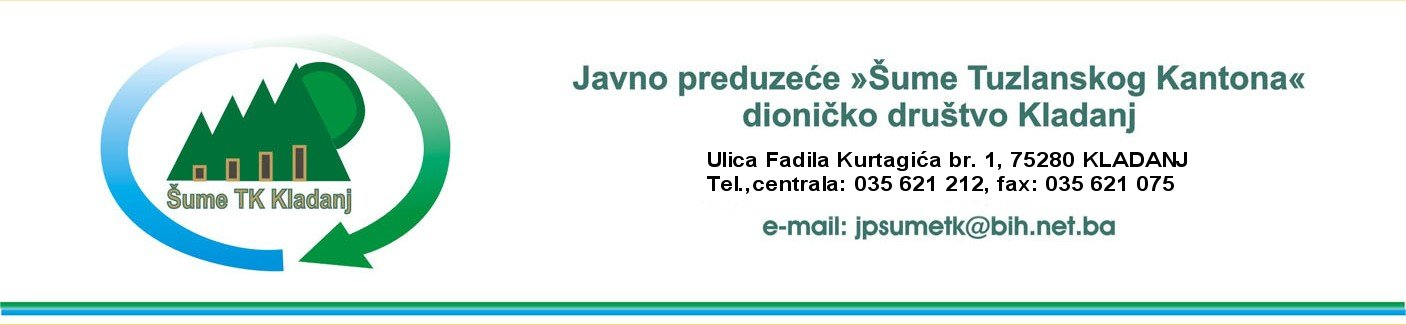 